Технологическая карта урока информатики. Подготовила Алиева Р.И.Общая частьОбщая частьОбщая частьОбщая частьОбщая частьОбщая частьОбщая частьОбщая частьОбщая частьПредметИнформатикаИнформатикаИнформатикаИнформатикаИнформатикаКласс 9базовый уровеньбазовый уровеньТема урокаСистемы счисления. Что мы знаем о системах счисленияСистемы счисления. Что мы знаем о системах счисленияСистемы счисления. Что мы знаем о системах счисленияСистемы счисления. Что мы знаем о системах счисленияСистемы счисления. Что мы знаем о системах счисленияСистемы счисления. Что мы знаем о системах счисленияСистемы счисления. Что мы знаем о системах счисленияСистемы счисления. Что мы знаем о системах счисленияАвторы УМКСемакин И.Г. , Залогова Л.А., Русаков С.В., Шестакова Л.В. Информатика и ИКТ учебник для 9 класса – М . : БИНОМ. Лаборатория знаний, 2011г.Семакин И.Г. , Залогова Л.А., Русаков С.В., Шестакова Л.В. Информатика и ИКТ учебник для 9 класса – М . : БИНОМ. Лаборатория знаний, 2011г.Семакин И.Г. , Залогова Л.А., Русаков С.В., Шестакова Л.В. Информатика и ИКТ учебник для 9 класса – М . : БИНОМ. Лаборатория знаний, 2011г.Семакин И.Г. , Залогова Л.А., Русаков С.В., Шестакова Л.В. Информатика и ИКТ учебник для 9 класса – М . : БИНОМ. Лаборатория знаний, 2011г.Семакин И.Г. , Залогова Л.А., Русаков С.В., Шестакова Л.В. Информатика и ИКТ учебник для 9 класса – М . : БИНОМ. Лаборатория знаний, 2011г.Семакин И.Г. , Залогова Л.А., Русаков С.В., Шестакова Л.В. Информатика и ИКТ учебник для 9 класса – М . : БИНОМ. Лаборатория знаний, 2011г.Семакин И.Г. , Залогова Л.А., Русаков С.В., Шестакова Л.В. Информатика и ИКТ учебник для 9 класса – М . : БИНОМ. Лаборатория знаний, 2011г.Семакин И.Г. , Залогова Л.А., Русаков С.В., Шестакова Л.В. Информатика и ИКТ учебник для 9 класса – М . : БИНОМ. Лаборатория знаний, 2011г.Тип урока Урок обобщения и систематизации знаний с использованием презентации и интерактивной доски, урок – игра. Урок обобщения и систематизации знаний с использованием презентации и интерактивной доски, урок – игра. Урок обобщения и систематизации знаний с использованием презентации и интерактивной доски, урок – игра. Урок обобщения и систематизации знаний с использованием презентации и интерактивной доски, урок – игра. Урок обобщения и систематизации знаний с использованием презентации и интерактивной доски, урок – игра. Урок обобщения и систематизации знаний с использованием презентации и интерактивной доски, урок – игра. Урок обобщения и систематизации знаний с использованием презентации и интерактивной доски, урок – игра. Урок обобщения и систематизации знаний с использованием презентации и интерактивной доски, урок – игра.Цель урокаобобщить, углубить и расширить знания методов, приёмов и подходов к решению заданий систем счисления;формирование интеллектуальных умений и навыков самостоятельной и творческой деятельности, определённых новыми государственными стандартами.обобщить, углубить и расширить знания методов, приёмов и подходов к решению заданий систем счисления;формирование интеллектуальных умений и навыков самостоятельной и творческой деятельности, определённых новыми государственными стандартами.обобщить, углубить и расширить знания методов, приёмов и подходов к решению заданий систем счисления;формирование интеллектуальных умений и навыков самостоятельной и творческой деятельности, определённых новыми государственными стандартами.обобщить, углубить и расширить знания методов, приёмов и подходов к решению заданий систем счисления;формирование интеллектуальных умений и навыков самостоятельной и творческой деятельности, определённых новыми государственными стандартами.обобщить, углубить и расширить знания методов, приёмов и подходов к решению заданий систем счисления;формирование интеллектуальных умений и навыков самостоятельной и творческой деятельности, определённых новыми государственными стандартами.обобщить, углубить и расширить знания методов, приёмов и подходов к решению заданий систем счисления;формирование интеллектуальных умений и навыков самостоятельной и творческой деятельности, определённых новыми государственными стандартами.обобщить, углубить и расширить знания методов, приёмов и подходов к решению заданий систем счисления;формирование интеллектуальных умений и навыков самостоятельной и творческой деятельности, определённых новыми государственными стандартами.обобщить, углубить и расширить знания методов, приёмов и подходов к решению заданий систем счисления;формирование интеллектуальных умений и навыков самостоятельной и творческой деятельности, определённых новыми государственными стандартами.Планируемые образовательные результатыПредметныеПредметныеПредметныеПредметныеМетапредметныеМетапредметныеМетапредметныеЛичностныеПланируемые образовательные результатыобеспечение прочного и сознательного овладения учащимися основ систем счисления знаний и умений при решении примеров на перевод чисел из одной системы в другую, выполнении арифметических действии различных систем;обеспечение прочной подготовки к ЕГЭ;накопление базы задач, решаемых с помощью систем счисления.обеспечение прочного и сознательного овладения учащимися основ систем счисления знаний и умений при решении примеров на перевод чисел из одной системы в другую, выполнении арифметических действии различных систем;обеспечение прочной подготовки к ЕГЭ;накопление базы задач, решаемых с помощью систем счисления.обеспечение прочного и сознательного овладения учащимися основ систем счисления знаний и умений при решении примеров на перевод чисел из одной системы в другую, выполнении арифметических действии различных систем;обеспечение прочной подготовки к ЕГЭ;накопление базы задач, решаемых с помощью систем счисления.обеспечение прочного и сознательного овладения учащимися основ систем счисления знаний и умений при решении примеров на перевод чисел из одной системы в другую, выполнении арифметических действии различных систем;обеспечение прочной подготовки к ЕГЭ;накопление базы задач, решаемых с помощью систем счисления.регулятивные УУД : постановка учебных задач, выбор способов решения задач в зависимости от конкретных условий, контроль и оценка процесса и результатов деятельности (сопоставлять полученный результат с условием задачи)познавательные УУД: выделение и формулирование познавательной цели, выделение необходимой информации из условий задачи, моделирование (преобразование условий задачи в символьную форму), выбор эффективных способов решения задач, рефлексия способов действия, анализ условий задачи, подведение под понятие; коммуникативные УУД: формирование умений слушать и вступать в диалог, интегрироваться в группу сверстников и строить продуктивное взаимодействие, формировать коммуникативную компетенцию учащихся, воспитывать ответственность и аккуратность.регулятивные УУД : постановка учебных задач, выбор способов решения задач в зависимости от конкретных условий, контроль и оценка процесса и результатов деятельности (сопоставлять полученный результат с условием задачи)познавательные УУД: выделение и формулирование познавательной цели, выделение необходимой информации из условий задачи, моделирование (преобразование условий задачи в символьную форму), выбор эффективных способов решения задач, рефлексия способов действия, анализ условий задачи, подведение под понятие; коммуникативные УУД: формирование умений слушать и вступать в диалог, интегрироваться в группу сверстников и строить продуктивное взаимодействие, формировать коммуникативную компетенцию учащихся, воспитывать ответственность и аккуратность.регулятивные УУД : постановка учебных задач, выбор способов решения задач в зависимости от конкретных условий, контроль и оценка процесса и результатов деятельности (сопоставлять полученный результат с условием задачи)познавательные УУД: выделение и формулирование познавательной цели, выделение необходимой информации из условий задачи, моделирование (преобразование условий задачи в символьную форму), выбор эффективных способов решения задач, рефлексия способов действия, анализ условий задачи, подведение под понятие; коммуникативные УУД: формирование умений слушать и вступать в диалог, интегрироваться в группу сверстников и строить продуктивное взаимодействие, формировать коммуникативную компетенцию учащихся, воспитывать ответственность и аккуратность.смыслообразование (установление связей между целями и мотивами решения задании на систему счисления), оценивание личностной ценности изучаемых методов и алгоритмов (решения арифметических задач);Задачи урокаОбучающиеОбучающиеОбучающиеОбучающиеразвивающиеразвивающиеразвивающиевоспитательныеЗадачи уроказакрепление, обобщение и систематизация знаний учащихся по теме «Системы счисления» – правила перевода целых чисел из десятичной системы счисления в двоичную и обратно, использование нестандартных заданий.закрепление, обобщение и систематизация знаний учащихся по теме «Системы счисления» – правила перевода целых чисел из десятичной системы счисления в двоичную и обратно, использование нестандартных заданий.закрепление, обобщение и систематизация знаний учащихся по теме «Системы счисления» – правила перевода целых чисел из десятичной системы счисления в двоичную и обратно, использование нестандартных заданий.закрепление, обобщение и систематизация знаний учащихся по теме «Системы счисления» – правила перевода целых чисел из десятичной системы счисления в двоичную и обратно, использование нестандартных заданий.развивать познавательный интерес, речь и внимание учащихся;развивать навыки индивидуальной практической деятельности и умения работать в команде;развивать коммуникационную компетентность у учащихся;развить логическое мышление учащихся при решении нестандартных задач различного уровня..развивать познавательный интерес, речь и внимание учащихся;развивать навыки индивидуальной практической деятельности и умения работать в команде;развивать коммуникационную компетентность у учащихся;развить логическое мышление учащихся при решении нестандартных задач различного уровня..развивать познавательный интерес, речь и внимание учащихся;развивать навыки индивидуальной практической деятельности и умения работать в команде;развивать коммуникационную компетентность у учащихся;развить логическое мышление учащихся при решении нестандартных задач различного уровня..повышать  мотивацию учащихся путем использования нестандартных задач;формировать творческий подход к решению задач, умения оценивать свою деятельность и деятельность своих товарищей;воспитывать дух здорового соперничества, дружелюбного отношения друг к другу, чувства коллективизма;формировать навыки самоорганизации и инициативы.Основные понятияосновные понятия систем счисления, перевод чисел из любой системы счисления в десятичную и обратно; быстрый перевод числа из десятичной системы счисления в двоичную, арифметические операции в системах счисления.основные понятия систем счисления, перевод чисел из любой системы счисления в десятичную и обратно; быстрый перевод числа из десятичной системы счисления в двоичную, арифметические операции в системах счисления.основные понятия систем счисления, перевод чисел из любой системы счисления в десятичную и обратно; быстрый перевод числа из десятичной системы счисления в двоичную, арифметические операции в системах счисления.основные понятия систем счисления, перевод чисел из любой системы счисления в десятичную и обратно; быстрый перевод числа из десятичной системы счисления в двоичную, арифметические операции в системах счисления.основные понятия систем счисления, перевод чисел из любой системы счисления в десятичную и обратно; быстрый перевод числа из десятичной системы счисления в двоичную, арифметические операции в системах счисления.основные понятия систем счисления, перевод чисел из любой системы счисления в десятичную и обратно; быстрый перевод числа из десятичной системы счисления в двоичную, арифметические операции в системах счисления.основные понятия систем счисления, перевод чисел из любой системы счисления в десятичную и обратно; быстрый перевод числа из десятичной системы счисления в двоичную, арифметические операции в системах счисления.основные понятия систем счисления, перевод чисел из любой системы счисления в десятичную и обратно; быстрый перевод числа из десятичной системы счисления в двоичную, арифметические операции в системах счисления.Вид используемых на уроке средств ИКТМультимедийная презентация, проектор, интерактивная доска, компьютеры, программа калькулятор, дидактический раздаточный материал, игровые технологии – презентация- игра «Что? Где? Когда?», черный ящик и 6 конвертов с вопросами для игры «Что? Где? Когда?»;  здоровьесберегющие технологии –   физкультминутка.Мультимедийная презентация, проектор, интерактивная доска, компьютеры, программа калькулятор, дидактический раздаточный материал, игровые технологии – презентация- игра «Что? Где? Когда?», черный ящик и 6 конвертов с вопросами для игры «Что? Где? Когда?»;  здоровьесберегющие технологии –   физкультминутка.Мультимедийная презентация, проектор, интерактивная доска, компьютеры, программа калькулятор, дидактический раздаточный материал, игровые технологии – презентация- игра «Что? Где? Когда?», черный ящик и 6 конвертов с вопросами для игры «Что? Где? Когда?»;  здоровьесберегющие технологии –   физкультминутка.Мультимедийная презентация, проектор, интерактивная доска, компьютеры, программа калькулятор, дидактический раздаточный материал, игровые технологии – презентация- игра «Что? Где? Когда?», черный ящик и 6 конвертов с вопросами для игры «Что? Где? Когда?»;  здоровьесберегющие технологии –   физкультминутка.Мультимедийная презентация, проектор, интерактивная доска, компьютеры, программа калькулятор, дидактический раздаточный материал, игровые технологии – презентация- игра «Что? Где? Когда?», черный ящик и 6 конвертов с вопросами для игры «Что? Где? Когда?»;  здоровьесберегющие технологии –   физкультминутка.Мультимедийная презентация, проектор, интерактивная доска, компьютеры, программа калькулятор, дидактический раздаточный материал, игровые технологии – презентация- игра «Что? Где? Когда?», черный ящик и 6 конвертов с вопросами для игры «Что? Где? Когда?»;  здоровьесберегющие технологии –   физкультминутка.Мультимедийная презентация, проектор, интерактивная доска, компьютеры, программа калькулятор, дидактический раздаточный материал, игровые технологии – презентация- игра «Что? Где? Когда?», черный ящик и 6 конвертов с вопросами для игры «Что? Где? Когда?»;  здоровьесберегющие технологии –   физкультминутка.Мультимедийная презентация, проектор, интерактивная доска, компьютеры, программа калькулятор, дидактический раздаточный материал, игровые технологии – презентация- игра «Что? Где? Когда?», черный ящик и 6 конвертов с вопросами для игры «Что? Где? Когда?»;  здоровьесберегющие технологии –   физкультминутка.Методическое назначение средств ИКТзрительное восприятие улучшает усвоение материала урока;индивидуализация и дифференциация процесса обучения;создание условий для эффективной реализации самостоятельной деятельности учащихся;средство представления результатов деятельностизрительное восприятие улучшает усвоение материала урока;индивидуализация и дифференциация процесса обучения;создание условий для эффективной реализации самостоятельной деятельности учащихся;средство представления результатов деятельностизрительное восприятие улучшает усвоение материала урока;индивидуализация и дифференциация процесса обучения;создание условий для эффективной реализации самостоятельной деятельности учащихся;средство представления результатов деятельностизрительное восприятие улучшает усвоение материала урока;индивидуализация и дифференциация процесса обучения;создание условий для эффективной реализации самостоятельной деятельности учащихся;средство представления результатов деятельностизрительное восприятие улучшает усвоение материала урока;индивидуализация и дифференциация процесса обучения;создание условий для эффективной реализации самостоятельной деятельности учащихся;средство представления результатов деятельностизрительное восприятие улучшает усвоение материала урока;индивидуализация и дифференциация процесса обучения;создание условий для эффективной реализации самостоятельной деятельности учащихся;средство представления результатов деятельностизрительное восприятие улучшает усвоение материала урока;индивидуализация и дифференциация процесса обучения;создание условий для эффективной реализации самостоятельной деятельности учащихся;средство представления результатов деятельностизрительное восприятие улучшает усвоение материала урока;индивидуализация и дифференциация процесса обучения;создание условий для эффективной реализации самостоятельной деятельности учащихся;средство представления результатов деятельностиАппаратное и программное обеспечениекомпьютер, программа инженерный калькулятор,  проектор, интерактивная доска и электронные презентации.компьютер, программа инженерный калькулятор,  проектор, интерактивная доска и электронные презентации.компьютер, программа инженерный калькулятор,  проектор, интерактивная доска и электронные презентации.компьютер, программа инженерный калькулятор,  проектор, интерактивная доска и электронные презентации.компьютер, программа инженерный калькулятор,  проектор, интерактивная доска и электронные презентации.компьютер, программа инженерный калькулятор,  проектор, интерактивная доска и электронные презентации.компьютер, программа инженерный калькулятор,  проектор, интерактивная доска и электронные презентации.компьютер, программа инженерный калькулятор,  проектор, интерактивная доска и электронные презентации.Организационная структура урокаОрганизационная структура урокаОрганизационная структура урокаОрганизационная структура урокаОрганизационная структура урокаОрганизационная структура урокаОрганизационная структура урокаОрганизационная структура урокаОрганизационная структура урокаЭтап 1. Организационный момент. Актуализация знаний.Этап 1. Организационный момент. Актуализация знаний.Этап 1. Организационный момент. Актуализация знаний.Этап 1. Организационный момент. Актуализация знаний.Этап 1. Организационный момент. Актуализация знаний.Этап 1. Организационный момент. Актуализация знаний.Этап 1. Организационный момент. Актуализация знаний.Этап 1. Организационный момент. Актуализация знаний.Этап 1. Организационный момент. Актуализация знаний.Формирование конкретного образовательного результата/группы результатов.Личностные:самоопределение;
регулятивные:целеполагание,
коммуникативные:планирование учебного сотрудничества с учителем и сверстниками.Формирование конкретного образовательного результата/группы результатов.Личностные:самоопределение;
регулятивные:целеполагание,
коммуникативные:планирование учебного сотрудничества с учителем и сверстниками.Приветствие учителя, проверка готовности к урокуСамоопределение к деятельности.Цель: включение в учебную деятельность на личностно значимом уровне «помню», «знаю».На экране вы видите поговорки: От горшка 10 вершкаЗаблудиться в 11 соснахЖить в 100 стенах111 пятниц на неделе Что необычного в этих поговорках? (слайд1) Что необходимо сделать, чтобы поговорки  стали звучать правильно? Перевести числа из двоичной системы счисления в десятичную.От горшка 2 вершкаЗаблудиться в 3 соснахЖить в 4 стенах7 пятниц на неделе (слайд 2)Итак, вы уже, наверное, догадались, чем мы сегодня на уроке будем заниматься.Сегодня мы проведем урок – урок обобщения по теме «системы счисления». Вспомним определение системы счисления.(слайд 4)А сейчас прошу внимания. Презентация "Все есть число", — говорили пифагорийцы (ученики древнегреческого математика Пифагора). Значит всё можно обозначить числом. (слайд 5 )Первобытные люди для счета использовали:пальцы рук; камешки, косточки, ракушки.Так появилась Самая простейшая СС – УНАРНАЯ,   в которой используется всего 1 символ (палочка, узелок, зарубка, камушек и т.д.) (слайд 6 )С развитием торговли людям понадобились счетные устройства. В V веке до н.э в Древней Греции первым таким устройством стал абак или калькули (камешки). Абак внешне напоминает современные счеты. (слайд 7).Знакомые всем счеты впервые появились на Руси в XVI веке. Они выглядели так: и За последние 500 лет их внешний вид практически не изменился. (слайд 8).60-ричная Вавилонская система известна нам  как первая система, основанная на позиционном принципе. Эта система сыграла большую роль в математике астрономии. Так мы делим час на 60 минут , а минуту на 60 секунд, окружность  делим на 360 частей. и т.д. (слайд 9)Римская система счисления распространена и в наши дни. Мы встречаем ее в книгах, фильмах, циферблат на часах. (слайд 10).Историческая справкаНачало десятичной системе счисления было положено в Древнем Египте и Вавилоне, в основном ее формирование было завершено индийскими математиками в V-VII вв. н.э. Арабы первые познакомились с этой нумерацией и по достоинству ее оценили. В XII веке арабская нумерация чисел распространилась по всей Европе. (слайд 11)К каким группам систем счисления относятся эти системы счисления?ПозиционныеНепозиционные (слайд 12)Позиционные системы, которые мы прошли на пройденных уроках назовите:  (слайд 13)Вспомним:Перевод числа, из какой либо СС в десятичную с.с.10001012= 1*26+1*22+1*20 =64+4+1=6910      (слайд14)Перевод чисел из десятичной СС в любую другую.   (слайд 15)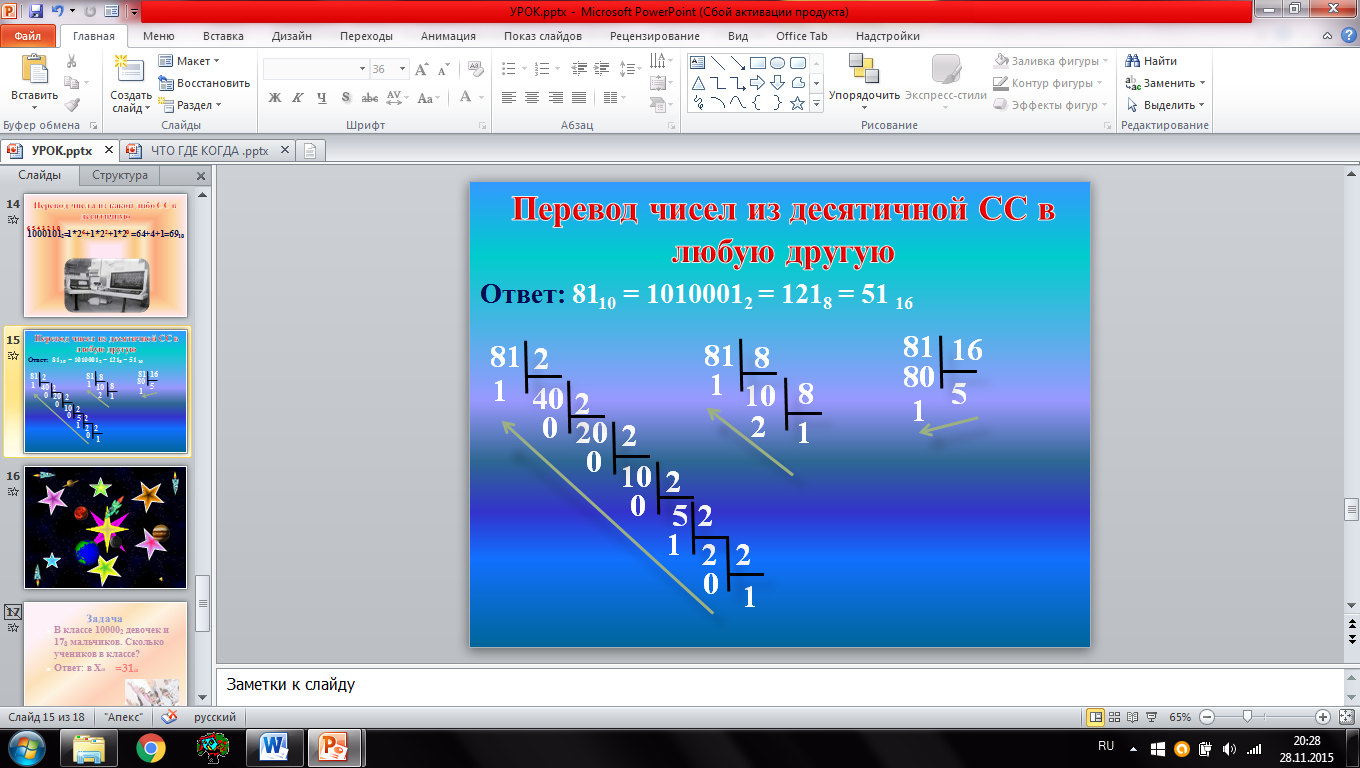 Итак, открываем тетради и записываем дату и тему урока «Системы счисления».Приветствие учителя, проверка готовности к урокуСамоопределение к деятельности.Цель: включение в учебную деятельность на личностно значимом уровне «помню», «знаю».На экране вы видите поговорки: От горшка 10 вершкаЗаблудиться в 11 соснахЖить в 100 стенах111 пятниц на неделе Что необычного в этих поговорках? (слайд1) Что необходимо сделать, чтобы поговорки  стали звучать правильно? Перевести числа из двоичной системы счисления в десятичную.От горшка 2 вершкаЗаблудиться в 3 соснахЖить в 4 стенах7 пятниц на неделе (слайд 2)Итак, вы уже, наверное, догадались, чем мы сегодня на уроке будем заниматься.Сегодня мы проведем урок – урок обобщения по теме «системы счисления». Вспомним определение системы счисления.(слайд 4)А сейчас прошу внимания. Презентация "Все есть число", — говорили пифагорийцы (ученики древнегреческого математика Пифагора). Значит всё можно обозначить числом. (слайд 5 )Первобытные люди для счета использовали:пальцы рук; камешки, косточки, ракушки.Так появилась Самая простейшая СС – УНАРНАЯ,   в которой используется всего 1 символ (палочка, узелок, зарубка, камушек и т.д.) (слайд 6 )С развитием торговли людям понадобились счетные устройства. В V веке до н.э в Древней Греции первым таким устройством стал абак или калькули (камешки). Абак внешне напоминает современные счеты. (слайд 7).Знакомые всем счеты впервые появились на Руси в XVI веке. Они выглядели так: и За последние 500 лет их внешний вид практически не изменился. (слайд 8).60-ричная Вавилонская система известна нам  как первая система, основанная на позиционном принципе. Эта система сыграла большую роль в математике астрономии. Так мы делим час на 60 минут , а минуту на 60 секунд, окружность  делим на 360 частей. и т.д. (слайд 9)Римская система счисления распространена и в наши дни. Мы встречаем ее в книгах, фильмах, циферблат на часах. (слайд 10).Историческая справкаНачало десятичной системе счисления было положено в Древнем Египте и Вавилоне, в основном ее формирование было завершено индийскими математиками в V-VII вв. н.э. Арабы первые познакомились с этой нумерацией и по достоинству ее оценили. В XII веке арабская нумерация чисел распространилась по всей Европе. (слайд 11)К каким группам систем счисления относятся эти системы счисления?ПозиционныеНепозиционные (слайд 12)Позиционные системы, которые мы прошли на пройденных уроках назовите:  (слайд 13)Вспомним:Перевод числа, из какой либо СС в десятичную с.с.10001012= 1*26+1*22+1*20 =64+4+1=6910      (слайд14)Перевод чисел из десятичной СС в любую другую.   (слайд 15)Итак, открываем тетради и записываем дату и тему урока «Системы счисления».Приветствие учителя, проверка готовности к урокуСамоопределение к деятельности.Цель: включение в учебную деятельность на личностно значимом уровне «помню», «знаю».На экране вы видите поговорки: От горшка 10 вершкаЗаблудиться в 11 соснахЖить в 100 стенах111 пятниц на неделе Что необычного в этих поговорках? (слайд1) Что необходимо сделать, чтобы поговорки  стали звучать правильно? Перевести числа из двоичной системы счисления в десятичную.От горшка 2 вершкаЗаблудиться в 3 соснахЖить в 4 стенах7 пятниц на неделе (слайд 2)Итак, вы уже, наверное, догадались, чем мы сегодня на уроке будем заниматься.Сегодня мы проведем урок – урок обобщения по теме «системы счисления». Вспомним определение системы счисления.(слайд 4)А сейчас прошу внимания. Презентация "Все есть число", — говорили пифагорийцы (ученики древнегреческого математика Пифагора). Значит всё можно обозначить числом. (слайд 5 )Первобытные люди для счета использовали:пальцы рук; камешки, косточки, ракушки.Так появилась Самая простейшая СС – УНАРНАЯ,   в которой используется всего 1 символ (палочка, узелок, зарубка, камушек и т.д.) (слайд 6 )С развитием торговли людям понадобились счетные устройства. В V веке до н.э в Древней Греции первым таким устройством стал абак или калькули (камешки). Абак внешне напоминает современные счеты. (слайд 7).Знакомые всем счеты впервые появились на Руси в XVI веке. Они выглядели так: и За последние 500 лет их внешний вид практически не изменился. (слайд 8).60-ричная Вавилонская система известна нам  как первая система, основанная на позиционном принципе. Эта система сыграла большую роль в математике астрономии. Так мы делим час на 60 минут , а минуту на 60 секунд, окружность  делим на 360 частей. и т.д. (слайд 9)Римская система счисления распространена и в наши дни. Мы встречаем ее в книгах, фильмах, циферблат на часах. (слайд 10).Историческая справкаНачало десятичной системе счисления было положено в Древнем Египте и Вавилоне, в основном ее формирование было завершено индийскими математиками в V-VII вв. н.э. Арабы первые познакомились с этой нумерацией и по достоинству ее оценили. В XII веке арабская нумерация чисел распространилась по всей Европе. (слайд 11)К каким группам систем счисления относятся эти системы счисления?ПозиционныеНепозиционные (слайд 12)Позиционные системы, которые мы прошли на пройденных уроках назовите:  (слайд 13)Вспомним:Перевод числа, из какой либо СС в десятичную с.с.10001012= 1*26+1*22+1*20 =64+4+1=6910      (слайд14)Перевод чисел из десятичной СС в любую другую.   (слайд 15)Итак, открываем тетради и записываем дату и тему урока «Системы счисления».Приветствие учителя, проверка готовности к урокуСамоопределение к деятельности.Цель: включение в учебную деятельность на личностно значимом уровне «помню», «знаю».На экране вы видите поговорки: От горшка 10 вершкаЗаблудиться в 11 соснахЖить в 100 стенах111 пятниц на неделе Что необычного в этих поговорках? (слайд1) Что необходимо сделать, чтобы поговорки  стали звучать правильно? Перевести числа из двоичной системы счисления в десятичную.От горшка 2 вершкаЗаблудиться в 3 соснахЖить в 4 стенах7 пятниц на неделе (слайд 2)Итак, вы уже, наверное, догадались, чем мы сегодня на уроке будем заниматься.Сегодня мы проведем урок – урок обобщения по теме «системы счисления». Вспомним определение системы счисления.(слайд 4)А сейчас прошу внимания. Презентация "Все есть число", — говорили пифагорийцы (ученики древнегреческого математика Пифагора). Значит всё можно обозначить числом. (слайд 5 )Первобытные люди для счета использовали:пальцы рук; камешки, косточки, ракушки.Так появилась Самая простейшая СС – УНАРНАЯ,   в которой используется всего 1 символ (палочка, узелок, зарубка, камушек и т.д.) (слайд 6 )С развитием торговли людям понадобились счетные устройства. В V веке до н.э в Древней Греции первым таким устройством стал абак или калькули (камешки). Абак внешне напоминает современные счеты. (слайд 7).Знакомые всем счеты впервые появились на Руси в XVI веке. Они выглядели так: и За последние 500 лет их внешний вид практически не изменился. (слайд 8).60-ричная Вавилонская система известна нам  как первая система, основанная на позиционном принципе. Эта система сыграла большую роль в математике астрономии. Так мы делим час на 60 минут , а минуту на 60 секунд, окружность  делим на 360 частей. и т.д. (слайд 9)Римская система счисления распространена и в наши дни. Мы встречаем ее в книгах, фильмах, циферблат на часах. (слайд 10).Историческая справкаНачало десятичной системе счисления было положено в Древнем Египте и Вавилоне, в основном ее формирование было завершено индийскими математиками в V-VII вв. н.э. Арабы первые познакомились с этой нумерацией и по достоинству ее оценили. В XII веке арабская нумерация чисел распространилась по всей Европе. (слайд 11)К каким группам систем счисления относятся эти системы счисления?ПозиционныеНепозиционные (слайд 12)Позиционные системы, которые мы прошли на пройденных уроках назовите:  (слайд 13)Вспомним:Перевод числа, из какой либо СС в десятичную с.с.10001012= 1*26+1*22+1*20 =64+4+1=6910      (слайд14)Перевод чисел из десятичной СС в любую другую.   (слайд 15)Итак, открываем тетради и записываем дату и тему урока «Системы счисления».Приветствие учителя, проверка готовности к урокуСамоопределение к деятельности.Цель: включение в учебную деятельность на личностно значимом уровне «помню», «знаю».На экране вы видите поговорки: От горшка 10 вершкаЗаблудиться в 11 соснахЖить в 100 стенах111 пятниц на неделе Что необычного в этих поговорках? (слайд1) Что необходимо сделать, чтобы поговорки  стали звучать правильно? Перевести числа из двоичной системы счисления в десятичную.От горшка 2 вершкаЗаблудиться в 3 соснахЖить в 4 стенах7 пятниц на неделе (слайд 2)Итак, вы уже, наверное, догадались, чем мы сегодня на уроке будем заниматься.Сегодня мы проведем урок – урок обобщения по теме «системы счисления». Вспомним определение системы счисления.(слайд 4)А сейчас прошу внимания. Презентация "Все есть число", — говорили пифагорийцы (ученики древнегреческого математика Пифагора). Значит всё можно обозначить числом. (слайд 5 )Первобытные люди для счета использовали:пальцы рук; камешки, косточки, ракушки.Так появилась Самая простейшая СС – УНАРНАЯ,   в которой используется всего 1 символ (палочка, узелок, зарубка, камушек и т.д.) (слайд 6 )С развитием торговли людям понадобились счетные устройства. В V веке до н.э в Древней Греции первым таким устройством стал абак или калькули (камешки). Абак внешне напоминает современные счеты. (слайд 7).Знакомые всем счеты впервые появились на Руси в XVI веке. Они выглядели так: и За последние 500 лет их внешний вид практически не изменился. (слайд 8).60-ричная Вавилонская система известна нам  как первая система, основанная на позиционном принципе. Эта система сыграла большую роль в математике астрономии. Так мы делим час на 60 минут , а минуту на 60 секунд, окружность  делим на 360 частей. и т.д. (слайд 9)Римская система счисления распространена и в наши дни. Мы встречаем ее в книгах, фильмах, циферблат на часах. (слайд 10).Историческая справкаНачало десятичной системе счисления было положено в Древнем Египте и Вавилоне, в основном ее формирование было завершено индийскими математиками в V-VII вв. н.э. Арабы первые познакомились с этой нумерацией и по достоинству ее оценили. В XII веке арабская нумерация чисел распространилась по всей Европе. (слайд 11)К каким группам систем счисления относятся эти системы счисления?ПозиционныеНепозиционные (слайд 12)Позиционные системы, которые мы прошли на пройденных уроках назовите:  (слайд 13)Вспомним:Перевод числа, из какой либо СС в десятичную с.с.10001012= 1*26+1*22+1*20 =64+4+1=6910      (слайд14)Перевод чисел из десятичной СС в любую другую.   (слайд 15)Итак, открываем тетради и записываем дату и тему урока «Системы счисления».Приветствие учителя, проверка готовности к урокуСамоопределение к деятельности.Цель: включение в учебную деятельность на личностно значимом уровне «помню», «знаю».На экране вы видите поговорки: От горшка 10 вершкаЗаблудиться в 11 соснахЖить в 100 стенах111 пятниц на неделе Что необычного в этих поговорках? (слайд1) Что необходимо сделать, чтобы поговорки  стали звучать правильно? Перевести числа из двоичной системы счисления в десятичную.От горшка 2 вершкаЗаблудиться в 3 соснахЖить в 4 стенах7 пятниц на неделе (слайд 2)Итак, вы уже, наверное, догадались, чем мы сегодня на уроке будем заниматься.Сегодня мы проведем урок – урок обобщения по теме «системы счисления». Вспомним определение системы счисления.(слайд 4)А сейчас прошу внимания. Презентация "Все есть число", — говорили пифагорийцы (ученики древнегреческого математика Пифагора). Значит всё можно обозначить числом. (слайд 5 )Первобытные люди для счета использовали:пальцы рук; камешки, косточки, ракушки.Так появилась Самая простейшая СС – УНАРНАЯ,   в которой используется всего 1 символ (палочка, узелок, зарубка, камушек и т.д.) (слайд 6 )С развитием торговли людям понадобились счетные устройства. В V веке до н.э в Древней Греции первым таким устройством стал абак или калькули (камешки). Абак внешне напоминает современные счеты. (слайд 7).Знакомые всем счеты впервые появились на Руси в XVI веке. Они выглядели так: и За последние 500 лет их внешний вид практически не изменился. (слайд 8).60-ричная Вавилонская система известна нам  как первая система, основанная на позиционном принципе. Эта система сыграла большую роль в математике астрономии. Так мы делим час на 60 минут , а минуту на 60 секунд, окружность  делим на 360 частей. и т.д. (слайд 9)Римская система счисления распространена и в наши дни. Мы встречаем ее в книгах, фильмах, циферблат на часах. (слайд 10).Историческая справкаНачало десятичной системе счисления было положено в Древнем Египте и Вавилоне, в основном ее формирование было завершено индийскими математиками в V-VII вв. н.э. Арабы первые познакомились с этой нумерацией и по достоинству ее оценили. В XII веке арабская нумерация чисел распространилась по всей Европе. (слайд 11)К каким группам систем счисления относятся эти системы счисления?ПозиционныеНепозиционные (слайд 12)Позиционные системы, которые мы прошли на пройденных уроках назовите:  (слайд 13)Вспомним:Перевод числа, из какой либо СС в десятичную с.с.10001012= 1*26+1*22+1*20 =64+4+1=6910      (слайд14)Перевод чисел из десятичной СС в любую другую.   (слайд 15)Итак, открываем тетради и записываем дату и тему урока «Системы счисления».Приветствие учителя, проверка готовности к урокуСамоопределение к деятельности.Цель: включение в учебную деятельность на личностно значимом уровне «помню», «знаю».На экране вы видите поговорки: От горшка 10 вершкаЗаблудиться в 11 соснахЖить в 100 стенах111 пятниц на неделе Что необычного в этих поговорках? (слайд1) Что необходимо сделать, чтобы поговорки  стали звучать правильно? Перевести числа из двоичной системы счисления в десятичную.От горшка 2 вершкаЗаблудиться в 3 соснахЖить в 4 стенах7 пятниц на неделе (слайд 2)Итак, вы уже, наверное, догадались, чем мы сегодня на уроке будем заниматься.Сегодня мы проведем урок – урок обобщения по теме «системы счисления». Вспомним определение системы счисления.(слайд 4)А сейчас прошу внимания. Презентация "Все есть число", — говорили пифагорийцы (ученики древнегреческого математика Пифагора). Значит всё можно обозначить числом. (слайд 5 )Первобытные люди для счета использовали:пальцы рук; камешки, косточки, ракушки.Так появилась Самая простейшая СС – УНАРНАЯ,   в которой используется всего 1 символ (палочка, узелок, зарубка, камушек и т.д.) (слайд 6 )С развитием торговли людям понадобились счетные устройства. В V веке до н.э в Древней Греции первым таким устройством стал абак или калькули (камешки). Абак внешне напоминает современные счеты. (слайд 7).Знакомые всем счеты впервые появились на Руси в XVI веке. Они выглядели так: и За последние 500 лет их внешний вид практически не изменился. (слайд 8).60-ричная Вавилонская система известна нам  как первая система, основанная на позиционном принципе. Эта система сыграла большую роль в математике астрономии. Так мы делим час на 60 минут , а минуту на 60 секунд, окружность  делим на 360 частей. и т.д. (слайд 9)Римская система счисления распространена и в наши дни. Мы встречаем ее в книгах, фильмах, циферблат на часах. (слайд 10).Историческая справкаНачало десятичной системе счисления было положено в Древнем Египте и Вавилоне, в основном ее формирование было завершено индийскими математиками в V-VII вв. н.э. Арабы первые познакомились с этой нумерацией и по достоинству ее оценили. В XII веке арабская нумерация чисел распространилась по всей Европе. (слайд 11)К каким группам систем счисления относятся эти системы счисления?ПозиционныеНепозиционные (слайд 12)Позиционные системы, которые мы прошли на пройденных уроках назовите:  (слайд 13)Вспомним:Перевод числа, из какой либо СС в десятичную с.с.10001012= 1*26+1*22+1*20 =64+4+1=6910      (слайд14)Перевод чисел из десятичной СС в любую другую.   (слайд 15)Итак, открываем тетради и записываем дату и тему урока «Системы счисления».Длительность этапаДлительность этапа10 минут10 минут10 минут10 минут10 минут10 минут10 минутОсновной вид учебной деятельности, направленный на формирование данного образовательного результатаОсновной вид учебной деятельности, направленный на формирование данного образовательного результатаОценивание информацииОценивание информацииОценивание информацииОценивание информацииОценивание информацииОценивание информацииОценивание информацииМетоды обученияМетоды обученияБеседа по уточнению и конкретизации знанийБеседа по уточнению и конкретизации знанийБеседа по уточнению и конкретизации знанийБеседа по уточнению и конкретизации знанийБеседа по уточнению и конкретизации знанийБеседа по уточнению и конкретизации знанийБеседа по уточнению и конкретизации знанийСредства ИКТ для реализации данного вида учебной деятельностиСредства ИКТ для реализации данного вида учебной деятельностиКомпьютер, презентация учителяКомпьютер, презентация учителяКомпьютер, презентация учителяКомпьютер, презентация учителяКомпьютер, презентация учителяКомпьютер, презентация учителяКомпьютер, презентация учителяФормы организации деятельности учащихсяФормы организации деятельности учащихсяКоллективная: просмотр слайдов, ответы на вопросы учителя.Коллективная: просмотр слайдов, ответы на вопросы учителя.Коллективная: просмотр слайдов, ответы на вопросы учителя.Коллективная: просмотр слайдов, ответы на вопросы учителя.Коллективная: просмотр слайдов, ответы на вопросы учителя.Коллективная: просмотр слайдов, ответы на вопросы учителя.Коллективная: просмотр слайдов, ответы на вопросы учителя.Функции/роль учителя на данном этапеФункции/роль учителя на данном этапеОбеспечение мотивации и принятия учащимися цели учебно-познавательной деятельности.Обеспечение мотивации и принятия учащимися цели учебно-познавательной деятельности.Обеспечение мотивации и принятия учащимися цели учебно-познавательной деятельности.Обеспечение мотивации и принятия учащимися цели учебно-познавательной деятельности.Обеспечение мотивации и принятия учащимися цели учебно-познавательной деятельности.Обеспечение мотивации и принятия учащимися цели учебно-познавательной деятельности.Обеспечение мотивации и принятия учащимися цели учебно-познавательной деятельности.Основные виды деятельности учителяОсновные виды деятельности учителяПобуждает учащихся к формулированию учебной цели, настраивает учащихся на работу по достижению цели.Побуждает учащихся к формулированию учебной цели, настраивает учащихся на работу по достижению цели.Побуждает учащихся к формулированию учебной цели, настраивает учащихся на работу по достижению цели.Побуждает учащихся к формулированию учебной цели, настраивает учащихся на работу по достижению цели.Побуждает учащихся к формулированию учебной цели, настраивает учащихся на работу по достижению цели.Побуждает учащихся к формулированию учебной цели, настраивает учащихся на работу по достижению цели.Побуждает учащихся к формулированию учебной цели, настраивает учащихся на работу по достижению цели.Этап 4. Практическая   работа на инженерном калькуляторе. Этап 4. Практическая   работа на инженерном калькуляторе. Этап 4. Практическая   работа на инженерном калькуляторе. Этап 4. Практическая   работа на инженерном калькуляторе. Этап 4. Практическая   работа на инженерном калькуляторе. Этап 4. Практическая   работа на инженерном калькуляторе. Этап 4. Практическая   работа на инженерном калькуляторе. Этап 4. Практическая   работа на инженерном калькуляторе. Этап 4. Практическая   работа на инженерном калькуляторе. Формирование конкретного образовательного результата,Уметь прогнозировать, контролировать свои действия;Выбор способов решения.Самостоятельность, организованность, аккуратность, внимание, самоопределение.Осуществлять итоговый и пошаговый контрольФормирование конкретного образовательного результата,Уметь прогнозировать, контролировать свои действия;Выбор способов решения.Самостоятельность, организованность, аккуратность, внимание, самоопределение.Осуществлять итоговый и пошаговый контрольФормирование конкретного образовательного результата,Уметь прогнозировать, контролировать свои действия;Выбор способов решения.Самостоятельность, организованность, аккуратность, внимание, самоопределение.Осуществлять итоговый и пошаговый контрольФормирование конкретного образовательного результата,Уметь прогнозировать, контролировать свои действия;Выбор способов решения.Самостоятельность, организованность, аккуратность, внимание, самоопределение.Осуществлять итоговый и пошаговый контрольРабота за компьютером.. Откройте программу калькулятор, в инженерном режиме У каждого на рабочем столе компьютера есть папка Системы счисленияОткройте папку двойным щелчком мыши. Вы увидите два текстовых документа:Первый  документ Задача:  В классе 100002 девочек и 178 мальчиков. Сколько  учеников в классе?Ответ: в X10 ?  ответ запишите в 10-ой с.с.  Проверьте свой ответ с ответом на экране =3110Второй  документ:Решение примеров:Чему равно произведение  чисел 158 и 516 ? результат представьте в 16-ричной система счисления.Вычислите сумму чисел 5А16 и 10101112. Результат представьте в восьмеричной системе счисления. 4116        2.  2618Проведите взаимопроверку. При правильном решении ставят в тетради  «+», неправильном -  «-». Работа за компьютером.. Откройте программу калькулятор, в инженерном режиме У каждого на рабочем столе компьютера есть папка Системы счисленияОткройте папку двойным щелчком мыши. Вы увидите два текстовых документа:Первый  документ Задача:  В классе 100002 девочек и 178 мальчиков. Сколько  учеников в классе?Ответ: в X10 ?  ответ запишите в 10-ой с.с.  Проверьте свой ответ с ответом на экране =3110Второй  документ:Решение примеров:Чему равно произведение  чисел 158 и 516 ? результат представьте в 16-ричной система счисления.Вычислите сумму чисел 5А16 и 10101112. Результат представьте в восьмеричной системе счисления. 4116        2.  2618Проведите взаимопроверку. При правильном решении ставят в тетради  «+», неправильном -  «-». Работа за компьютером.. Откройте программу калькулятор, в инженерном режиме У каждого на рабочем столе компьютера есть папка Системы счисленияОткройте папку двойным щелчком мыши. Вы увидите два текстовых документа:Первый  документ Задача:  В классе 100002 девочек и 178 мальчиков. Сколько  учеников в классе?Ответ: в X10 ?  ответ запишите в 10-ой с.с.  Проверьте свой ответ с ответом на экране =3110Второй  документ:Решение примеров:Чему равно произведение  чисел 158 и 516 ? результат представьте в 16-ричной система счисления.Вычислите сумму чисел 5А16 и 10101112. Результат представьте в восьмеричной системе счисления. 4116        2.  2618Проведите взаимопроверку. При правильном решении ставят в тетради  «+», неправильном -  «-». Работа за компьютером.. Откройте программу калькулятор, в инженерном режиме У каждого на рабочем столе компьютера есть папка Системы счисленияОткройте папку двойным щелчком мыши. Вы увидите два текстовых документа:Первый  документ Задача:  В классе 100002 девочек и 178 мальчиков. Сколько  учеников в классе?Ответ: в X10 ?  ответ запишите в 10-ой с.с.  Проверьте свой ответ с ответом на экране =3110Второй  документ:Решение примеров:Чему равно произведение  чисел 158 и 516 ? результат представьте в 16-ричной система счисления.Вычислите сумму чисел 5А16 и 10101112. Результат представьте в восьмеричной системе счисления. 4116        2.  2618Проведите взаимопроверку. При правильном решении ставят в тетради  «+», неправильном -  «-». Работа за компьютером.. Откройте программу калькулятор, в инженерном режиме У каждого на рабочем столе компьютера есть папка Системы счисленияОткройте папку двойным щелчком мыши. Вы увидите два текстовых документа:Первый  документ Задача:  В классе 100002 девочек и 178 мальчиков. Сколько  учеников в классе?Ответ: в X10 ?  ответ запишите в 10-ой с.с.  Проверьте свой ответ с ответом на экране =3110Второй  документ:Решение примеров:Чему равно произведение  чисел 158 и 516 ? результат представьте в 16-ричной система счисления.Вычислите сумму чисел 5А16 и 10101112. Результат представьте в восьмеричной системе счисления. 4116        2.  2618Проведите взаимопроверку. При правильном решении ставят в тетради  «+», неправильном -  «-». Длительность этапаДлительность этапаДлительность этапаДлительность этапа5 мин.5 мин.5 мин.5 мин.5 мин.Основной вид учебной деятельности, направленный на формирование данного образовательного результатаОсновной вид учебной деятельности, направленный на формирование данного образовательного результатаОсновной вид учебной деятельности, направленный на формирование данного образовательного результатаОсновной вид учебной деятельности, направленный на формирование данного образовательного результатаИндивидуальная, фронтальная.Индивидуальная, фронтальная.Индивидуальная, фронтальная.Индивидуальная, фронтальная.Индивидуальная, фронтальная.Методы обученияМетоды обученияМетоды обученияМетоды обученияСамостоятельная работа с компьютеромСамостоятельная работа с компьютеромСамостоятельная работа с компьютеромСамостоятельная работа с компьютеромСамостоятельная работа с компьютеромСредства ИКТ для реализации данного вида учебной деятельностиСредства ИКТ для реализации данного вида учебной деятельностиСредства ИКТ для реализации данного вида учебной деятельностиСредства ИКТ для реализации данного вида учебной деятельностиКомпьютер для каждого, экран доски для сверки ответов.Компьютер для каждого, экран доски для сверки ответов.Компьютер для каждого, экран доски для сверки ответов.Компьютер для каждого, экран доски для сверки ответов.Компьютер для каждого, экран доски для сверки ответов.Формы организации деятельности учащихсяФормы организации деятельности учащихсяФормы организации деятельности учащихсяФормы организации деятельности учащихсяИндивидуальнаяИндивидуальнаяИндивидуальнаяИндивидуальнаяИндивидуальнаяФункции/роль учителя на данном этапеФункции/роль учителя на данном этапеФункции/роль учителя на данном этапеФункции/роль учителя на данном этапеКоординатор деятельности учащихся Координатор деятельности учащихся Координатор деятельности учащихся Координатор деятельности учащихся Координатор деятельности учащихся Основные виды деятельности учителяОсновные виды деятельности учителяОсновные виды деятельности учителяОсновные виды деятельности учителяИнструктаж, консультантИнструктаж, консультантИнструктаж, консультантИнструктаж, консультантИнструктаж, консультантЭтап 5. Игра «Что? Где? Когда?»Этап 5. Игра «Что? Где? Когда?»Этап 5. Игра «Что? Где? Когда?»Этап 5. Игра «Что? Где? Когда?»Этап 5. Игра «Что? Где? Когда?»Этап 5. Игра «Что? Где? Когда?»Этап 5. Игра «Что? Где? Когда?»Этап 5. Игра «Что? Где? Когда?»Этап 5. Игра «Что? Где? Когда?»Закрепление темы «системы счисления»,  повышение  интеллектуального уровня развития учеников, закрепление навыков работы с системами счисления. Расширить кругозор учащихся, воспитывать у учащихся чувство дружбы,  формировать умение работать в группеОрганизованность,  внимание, самоопределение.Закрепление темы «системы счисления»,  повышение  интеллектуального уровня развития учеников, закрепление навыков работы с системами счисления. Расширить кругозор учащихся, воспитывать у учащихся чувство дружбы,  формировать умение работать в группеОрганизованность,  внимание, самоопределение.Закрепление темы «системы счисления»,  повышение  интеллектуального уровня развития учеников, закрепление навыков работы с системами счисления. Расширить кругозор учащихся, воспитывать у учащихся чувство дружбы,  формировать умение работать в группеОрганизованность,  внимание, самоопределение.Чтобы начать игру «Что? Где? Когда?», необходимо выбрать игроков за стол знатоков. Наиболее  активные ученики решаются сесть за игровой стол.Остальные ученики становятся болельщиками знатоков. (на столах у каждого болельщика по вариантам 1 и 2 через один лежат тестовые задания, которые они подписывают свою фамилию и должны выполнить во время игры «Что? Где? Когда?» ).Игроки выбирают капитана команды. Начинаем игру.Вращаем барабан. (Музыкальное сопровождение )Выпал вопрос под сектором № 2. Внимание вопрос: Американский инженер математик предложил использовать двоичную систему счисления для конструирования электрических схем. Назовите его имя. Минута на размышление Ответ  (Клод Шеннон)Вращаем барабан.Выпал вопрос под сектором № 7.Внимание вопрос: Чему в 10-й с.с. равны следующие числа, записанные в  римской системе счисления.а)XI  б)LX    в)MXD  . Правильный    Ответ: а)11    б) 60    в)1490Вращаем  барабан.Выпал вопрос под сектором № 1.Внимание вопрос: КАКОЙ УЧЕНЫЙ ВВЕЛ ДВОИЧНУЮ СИСТЕМУ СЧИСЛЕНИЯ ВПЕРВЫЕ ? Минута на размышлениеОтвет: Готфрид Лейбниц Вращаем  барабан.Выпал  сектор «Черный ящик» под номером № 6.Под музыку выносится черный ящик. Ученик идет  по залу, делая круг, и ставит черный ящик на стол знатокам.Внимание  вопрос: С развитием торговли людям понадобились счетные устройства. Первым таким устройством было изобретено в V веке до н.э. в Древней Греции назовите это устройство… Минута на размышлениеЗвучит ответ. Верный ли ответ проверяется открытием черного ящика. В нем находится инструмент для счетаПравильный ответ: Абак Вращаем  барабан.Выпал  сектор под  № 3. Ребята, это сектор музыкальной паузы! На минутку отдохнем. Просмотрим видеоролик.Продолжим игру. Вращаем  барабан.Выпал вопрос под сектором № 5.Внимание вопрос: ЧЕМУ РАВНА РАЗНОСТЬ ЧИСЕЛ:1010100  -  1000010. Минута на размышлениеПравильный ответ : 10010Вращаем  барабан.Выпадает вопрос под сектором № 8.Внимание  вопрос: Чему равен информационный вес сообщения  3,5 МБАЙТ   Ответ  дать в битах. Минута на размышлениеИ так правильный ответ: 29360,128 битВращаем  барабан.Выпадает вопрос под сектором № 4.Внимание вопрос: КАКОЙ СРЕДНЕВЕКОВЫЙ УЧЕНЫЙ ОПИСАЛ АРАБСКИЕ ЦИФРЫ ДЕСЯТИЧНОЙ С.С.. Назовите его имя. Минута на размышлениеПравильный ответ: МУХАММЕД ИБН МУСА АЛЬ ХОРЕЗМИВСЕ СЕКТОРА СЫГРАНЫ. МОЛОДЦЫ РЕБЯТА. ХОРОШО ПОРАБОТАЛИ.На экране выводится счет знатоков и зрителей.  6:0Пока команда работала за столом знатоков, болельщики зала выполнили тестирование по вариантам. Произвели взаимопроверку тестов. За каждое правильно выполненное задание ставится «+» (слайд 28)Чтобы начать игру «Что? Где? Когда?», необходимо выбрать игроков за стол знатоков. Наиболее  активные ученики решаются сесть за игровой стол.Остальные ученики становятся болельщиками знатоков. (на столах у каждого болельщика по вариантам 1 и 2 через один лежат тестовые задания, которые они подписывают свою фамилию и должны выполнить во время игры «Что? Где? Когда?» ).Игроки выбирают капитана команды. Начинаем игру.Вращаем барабан. (Музыкальное сопровождение )Выпал вопрос под сектором № 2. Внимание вопрос: Американский инженер математик предложил использовать двоичную систему счисления для конструирования электрических схем. Назовите его имя. Минута на размышление Ответ  (Клод Шеннон)Вращаем барабан.Выпал вопрос под сектором № 7.Внимание вопрос: Чему в 10-й с.с. равны следующие числа, записанные в  римской системе счисления.а)XI  б)LX    в)MXD  . Правильный    Ответ: а)11    б) 60    в)1490Вращаем  барабан.Выпал вопрос под сектором № 1.Внимание вопрос: КАКОЙ УЧЕНЫЙ ВВЕЛ ДВОИЧНУЮ СИСТЕМУ СЧИСЛЕНИЯ ВПЕРВЫЕ ? Минута на размышлениеОтвет: Готфрид Лейбниц Вращаем  барабан.Выпал  сектор «Черный ящик» под номером № 6.Под музыку выносится черный ящик. Ученик идет  по залу, делая круг, и ставит черный ящик на стол знатокам.Внимание  вопрос: С развитием торговли людям понадобились счетные устройства. Первым таким устройством было изобретено в V веке до н.э. в Древней Греции назовите это устройство… Минута на размышлениеЗвучит ответ. Верный ли ответ проверяется открытием черного ящика. В нем находится инструмент для счетаПравильный ответ: Абак Вращаем  барабан.Выпал  сектор под  № 3. Ребята, это сектор музыкальной паузы! На минутку отдохнем. Просмотрим видеоролик.Продолжим игру. Вращаем  барабан.Выпал вопрос под сектором № 5.Внимание вопрос: ЧЕМУ РАВНА РАЗНОСТЬ ЧИСЕЛ:1010100  -  1000010. Минута на размышлениеПравильный ответ : 10010Вращаем  барабан.Выпадает вопрос под сектором № 8.Внимание  вопрос: Чему равен информационный вес сообщения  3,5 МБАЙТ   Ответ  дать в битах. Минута на размышлениеИ так правильный ответ: 29360,128 битВращаем  барабан.Выпадает вопрос под сектором № 4.Внимание вопрос: КАКОЙ СРЕДНЕВЕКОВЫЙ УЧЕНЫЙ ОПИСАЛ АРАБСКИЕ ЦИФРЫ ДЕСЯТИЧНОЙ С.С.. Назовите его имя. Минута на размышлениеПравильный ответ: МУХАММЕД ИБН МУСА АЛЬ ХОРЕЗМИВСЕ СЕКТОРА СЫГРАНЫ. МОЛОДЦЫ РЕБЯТА. ХОРОШО ПОРАБОТАЛИ.На экране выводится счет знатоков и зрителей.  6:0Пока команда работала за столом знатоков, болельщики зала выполнили тестирование по вариантам. Произвели взаимопроверку тестов. За каждое правильно выполненное задание ставится «+» (слайд 28)Чтобы начать игру «Что? Где? Когда?», необходимо выбрать игроков за стол знатоков. Наиболее  активные ученики решаются сесть за игровой стол.Остальные ученики становятся болельщиками знатоков. (на столах у каждого болельщика по вариантам 1 и 2 через один лежат тестовые задания, которые они подписывают свою фамилию и должны выполнить во время игры «Что? Где? Когда?» ).Игроки выбирают капитана команды. Начинаем игру.Вращаем барабан. (Музыкальное сопровождение )Выпал вопрос под сектором № 2. Внимание вопрос: Американский инженер математик предложил использовать двоичную систему счисления для конструирования электрических схем. Назовите его имя. Минута на размышление Ответ  (Клод Шеннон)Вращаем барабан.Выпал вопрос под сектором № 7.Внимание вопрос: Чему в 10-й с.с. равны следующие числа, записанные в  римской системе счисления.а)XI  б)LX    в)MXD  . Правильный    Ответ: а)11    б) 60    в)1490Вращаем  барабан.Выпал вопрос под сектором № 1.Внимание вопрос: КАКОЙ УЧЕНЫЙ ВВЕЛ ДВОИЧНУЮ СИСТЕМУ СЧИСЛЕНИЯ ВПЕРВЫЕ ? Минута на размышлениеОтвет: Готфрид Лейбниц Вращаем  барабан.Выпал  сектор «Черный ящик» под номером № 6.Под музыку выносится черный ящик. Ученик идет  по залу, делая круг, и ставит черный ящик на стол знатокам.Внимание  вопрос: С развитием торговли людям понадобились счетные устройства. Первым таким устройством было изобретено в V веке до н.э. в Древней Греции назовите это устройство… Минута на размышлениеЗвучит ответ. Верный ли ответ проверяется открытием черного ящика. В нем находится инструмент для счетаПравильный ответ: Абак Вращаем  барабан.Выпал  сектор под  № 3. Ребята, это сектор музыкальной паузы! На минутку отдохнем. Просмотрим видеоролик.Продолжим игру. Вращаем  барабан.Выпал вопрос под сектором № 5.Внимание вопрос: ЧЕМУ РАВНА РАЗНОСТЬ ЧИСЕЛ:1010100  -  1000010. Минута на размышлениеПравильный ответ : 10010Вращаем  барабан.Выпадает вопрос под сектором № 8.Внимание  вопрос: Чему равен информационный вес сообщения  3,5 МБАЙТ   Ответ  дать в битах. Минута на размышлениеИ так правильный ответ: 29360,128 битВращаем  барабан.Выпадает вопрос под сектором № 4.Внимание вопрос: КАКОЙ СРЕДНЕВЕКОВЫЙ УЧЕНЫЙ ОПИСАЛ АРАБСКИЕ ЦИФРЫ ДЕСЯТИЧНОЙ С.С.. Назовите его имя. Минута на размышлениеПравильный ответ: МУХАММЕД ИБН МУСА АЛЬ ХОРЕЗМИВСЕ СЕКТОРА СЫГРАНЫ. МОЛОДЦЫ РЕБЯТА. ХОРОШО ПОРАБОТАЛИ.На экране выводится счет знатоков и зрителей.  6:0Пока команда работала за столом знатоков, болельщики зала выполнили тестирование по вариантам. Произвели взаимопроверку тестов. За каждое правильно выполненное задание ставится «+» (слайд 28)Чтобы начать игру «Что? Где? Когда?», необходимо выбрать игроков за стол знатоков. Наиболее  активные ученики решаются сесть за игровой стол.Остальные ученики становятся болельщиками знатоков. (на столах у каждого болельщика по вариантам 1 и 2 через один лежат тестовые задания, которые они подписывают свою фамилию и должны выполнить во время игры «Что? Где? Когда?» ).Игроки выбирают капитана команды. Начинаем игру.Вращаем барабан. (Музыкальное сопровождение )Выпал вопрос под сектором № 2. Внимание вопрос: Американский инженер математик предложил использовать двоичную систему счисления для конструирования электрических схем. Назовите его имя. Минута на размышление Ответ  (Клод Шеннон)Вращаем барабан.Выпал вопрос под сектором № 7.Внимание вопрос: Чему в 10-й с.с. равны следующие числа, записанные в  римской системе счисления.а)XI  б)LX    в)MXD  . Правильный    Ответ: а)11    б) 60    в)1490Вращаем  барабан.Выпал вопрос под сектором № 1.Внимание вопрос: КАКОЙ УЧЕНЫЙ ВВЕЛ ДВОИЧНУЮ СИСТЕМУ СЧИСЛЕНИЯ ВПЕРВЫЕ ? Минута на размышлениеОтвет: Готфрид Лейбниц Вращаем  барабан.Выпал  сектор «Черный ящик» под номером № 6.Под музыку выносится черный ящик. Ученик идет  по залу, делая круг, и ставит черный ящик на стол знатокам.Внимание  вопрос: С развитием торговли людям понадобились счетные устройства. Первым таким устройством было изобретено в V веке до н.э. в Древней Греции назовите это устройство… Минута на размышлениеЗвучит ответ. Верный ли ответ проверяется открытием черного ящика. В нем находится инструмент для счетаПравильный ответ: Абак Вращаем  барабан.Выпал  сектор под  № 3. Ребята, это сектор музыкальной паузы! На минутку отдохнем. Просмотрим видеоролик.Продолжим игру. Вращаем  барабан.Выпал вопрос под сектором № 5.Внимание вопрос: ЧЕМУ РАВНА РАЗНОСТЬ ЧИСЕЛ:1010100  -  1000010. Минута на размышлениеПравильный ответ : 10010Вращаем  барабан.Выпадает вопрос под сектором № 8.Внимание  вопрос: Чему равен информационный вес сообщения  3,5 МБАЙТ   Ответ  дать в битах. Минута на размышлениеИ так правильный ответ: 29360,128 битВращаем  барабан.Выпадает вопрос под сектором № 4.Внимание вопрос: КАКОЙ СРЕДНЕВЕКОВЫЙ УЧЕНЫЙ ОПИСАЛ АРАБСКИЕ ЦИФРЫ ДЕСЯТИЧНОЙ С.С.. Назовите его имя. Минута на размышлениеПравильный ответ: МУХАММЕД ИБН МУСА АЛЬ ХОРЕЗМИВСЕ СЕКТОРА СЫГРАНЫ. МОЛОДЦЫ РЕБЯТА. ХОРОШО ПОРАБОТАЛИ.На экране выводится счет знатоков и зрителей.  6:0Пока команда работала за столом знатоков, болельщики зала выполнили тестирование по вариантам. Произвели взаимопроверку тестов. За каждое правильно выполненное задание ставится «+» (слайд 28)Чтобы начать игру «Что? Где? Когда?», необходимо выбрать игроков за стол знатоков. Наиболее  активные ученики решаются сесть за игровой стол.Остальные ученики становятся болельщиками знатоков. (на столах у каждого болельщика по вариантам 1 и 2 через один лежат тестовые задания, которые они подписывают свою фамилию и должны выполнить во время игры «Что? Где? Когда?» ).Игроки выбирают капитана команды. Начинаем игру.Вращаем барабан. (Музыкальное сопровождение )Выпал вопрос под сектором № 2. Внимание вопрос: Американский инженер математик предложил использовать двоичную систему счисления для конструирования электрических схем. Назовите его имя. Минута на размышление Ответ  (Клод Шеннон)Вращаем барабан.Выпал вопрос под сектором № 7.Внимание вопрос: Чему в 10-й с.с. равны следующие числа, записанные в  римской системе счисления.а)XI  б)LX    в)MXD  . Правильный    Ответ: а)11    б) 60    в)1490Вращаем  барабан.Выпал вопрос под сектором № 1.Внимание вопрос: КАКОЙ УЧЕНЫЙ ВВЕЛ ДВОИЧНУЮ СИСТЕМУ СЧИСЛЕНИЯ ВПЕРВЫЕ ? Минута на размышлениеОтвет: Готфрид Лейбниц Вращаем  барабан.Выпал  сектор «Черный ящик» под номером № 6.Под музыку выносится черный ящик. Ученик идет  по залу, делая круг, и ставит черный ящик на стол знатокам.Внимание  вопрос: С развитием торговли людям понадобились счетные устройства. Первым таким устройством было изобретено в V веке до н.э. в Древней Греции назовите это устройство… Минута на размышлениеЗвучит ответ. Верный ли ответ проверяется открытием черного ящика. В нем находится инструмент для счетаПравильный ответ: Абак Вращаем  барабан.Выпал  сектор под  № 3. Ребята, это сектор музыкальной паузы! На минутку отдохнем. Просмотрим видеоролик.Продолжим игру. Вращаем  барабан.Выпал вопрос под сектором № 5.Внимание вопрос: ЧЕМУ РАВНА РАЗНОСТЬ ЧИСЕЛ:1010100  -  1000010. Минута на размышлениеПравильный ответ : 10010Вращаем  барабан.Выпадает вопрос под сектором № 8.Внимание  вопрос: Чему равен информационный вес сообщения  3,5 МБАЙТ   Ответ  дать в битах. Минута на размышлениеИ так правильный ответ: 29360,128 битВращаем  барабан.Выпадает вопрос под сектором № 4.Внимание вопрос: КАКОЙ СРЕДНЕВЕКОВЫЙ УЧЕНЫЙ ОПИСАЛ АРАБСКИЕ ЦИФРЫ ДЕСЯТИЧНОЙ С.С.. Назовите его имя. Минута на размышлениеПравильный ответ: МУХАММЕД ИБН МУСА АЛЬ ХОРЕЗМИВСЕ СЕКТОРА СЫГРАНЫ. МОЛОДЦЫ РЕБЯТА. ХОРОШО ПОРАБОТАЛИ.На экране выводится счет знатоков и зрителей.  6:0Пока команда работала за столом знатоков, болельщики зала выполнили тестирование по вариантам. Произвели взаимопроверку тестов. За каждое правильно выполненное задание ставится «+» (слайд 28)Чтобы начать игру «Что? Где? Когда?», необходимо выбрать игроков за стол знатоков. Наиболее  активные ученики решаются сесть за игровой стол.Остальные ученики становятся болельщиками знатоков. (на столах у каждого болельщика по вариантам 1 и 2 через один лежат тестовые задания, которые они подписывают свою фамилию и должны выполнить во время игры «Что? Где? Когда?» ).Игроки выбирают капитана команды. Начинаем игру.Вращаем барабан. (Музыкальное сопровождение )Выпал вопрос под сектором № 2. Внимание вопрос: Американский инженер математик предложил использовать двоичную систему счисления для конструирования электрических схем. Назовите его имя. Минута на размышление Ответ  (Клод Шеннон)Вращаем барабан.Выпал вопрос под сектором № 7.Внимание вопрос: Чему в 10-й с.с. равны следующие числа, записанные в  римской системе счисления.а)XI  б)LX    в)MXD  . Правильный    Ответ: а)11    б) 60    в)1490Вращаем  барабан.Выпал вопрос под сектором № 1.Внимание вопрос: КАКОЙ УЧЕНЫЙ ВВЕЛ ДВОИЧНУЮ СИСТЕМУ СЧИСЛЕНИЯ ВПЕРВЫЕ ? Минута на размышлениеОтвет: Готфрид Лейбниц Вращаем  барабан.Выпал  сектор «Черный ящик» под номером № 6.Под музыку выносится черный ящик. Ученик идет  по залу, делая круг, и ставит черный ящик на стол знатокам.Внимание  вопрос: С развитием торговли людям понадобились счетные устройства. Первым таким устройством было изобретено в V веке до н.э. в Древней Греции назовите это устройство… Минута на размышлениеЗвучит ответ. Верный ли ответ проверяется открытием черного ящика. В нем находится инструмент для счетаПравильный ответ: Абак Вращаем  барабан.Выпал  сектор под  № 3. Ребята, это сектор музыкальной паузы! На минутку отдохнем. Просмотрим видеоролик.Продолжим игру. Вращаем  барабан.Выпал вопрос под сектором № 5.Внимание вопрос: ЧЕМУ РАВНА РАЗНОСТЬ ЧИСЕЛ:1010100  -  1000010. Минута на размышлениеПравильный ответ : 10010Вращаем  барабан.Выпадает вопрос под сектором № 8.Внимание  вопрос: Чему равен информационный вес сообщения  3,5 МБАЙТ   Ответ  дать в битах. Минута на размышлениеИ так правильный ответ: 29360,128 битВращаем  барабан.Выпадает вопрос под сектором № 4.Внимание вопрос: КАКОЙ СРЕДНЕВЕКОВЫЙ УЧЕНЫЙ ОПИСАЛ АРАБСКИЕ ЦИФРЫ ДЕСЯТИЧНОЙ С.С.. Назовите его имя. Минута на размышлениеПравильный ответ: МУХАММЕД ИБН МУСА АЛЬ ХОРЕЗМИВСЕ СЕКТОРА СЫГРАНЫ. МОЛОДЦЫ РЕБЯТА. ХОРОШО ПОРАБОТАЛИ.На экране выводится счет знатоков и зрителей.  6:0Пока команда работала за столом знатоков, болельщики зала выполнили тестирование по вариантам. Произвели взаимопроверку тестов. За каждое правильно выполненное задание ставится «+» (слайд 28)Длительность этапаДлительность этапаДлительность этапа15мин15мин15мин15мин15мин15минОсновной вид учебной деятельности, направленный на формирование данного образовательного результатаОсновной вид учебной деятельности, направленный на формирование данного образовательного результатаОсновной вид учебной деятельности, направленный на формирование данного образовательного результатаКоллективная, групповая, индивидуальная Коллективная, групповая, индивидуальная Коллективная, групповая, индивидуальная Коллективная, групповая, индивидуальная Коллективная, групповая, индивидуальная Коллективная, групповая, индивидуальная Методы обученияМетоды обученияМетоды обучения Умение  делать выводы, анализ, выдвижение гипотезы, а также индивидуальная.  Умение  делать выводы, анализ, выдвижение гипотезы, а также индивидуальная.  Умение  делать выводы, анализ, выдвижение гипотезы, а также индивидуальная.  Умение  делать выводы, анализ, выдвижение гипотезы, а также индивидуальная.  Умение  делать выводы, анализ, выдвижение гипотезы, а также индивидуальная.  Умение  делать выводы, анализ, выдвижение гипотезы, а также индивидуальная. Методы контроляМетоды контроляМетоды контроляИнтерактивная доска, взаимопроверкаИнтерактивная доска, взаимопроверкаИнтерактивная доска, взаимопроверкаИнтерактивная доска, взаимопроверкаИнтерактивная доска, взаимопроверкаИнтерактивная доска, взаимопроверкаСпособы коррекцииСпособы коррекцииСпособы коррекцииУчащиеся осуществляют коррекцию самостоятельно взаимопроверкойУчащиеся осуществляют коррекцию самостоятельно взаимопроверкойУчащиеся осуществляют коррекцию самостоятельно взаимопроверкойУчащиеся осуществляют коррекцию самостоятельно взаимопроверкойУчащиеся осуществляют коррекцию самостоятельно взаимопроверкойУчащиеся осуществляют коррекцию самостоятельно взаимопроверкойСредства ИКТ для реализации данного вида учебной деятельностиСредства ИКТ для реализации данного вида учебной деятельностиСредства ИКТ для реализации данного вида учебной деятельностиИнтерактивная презентация игра «Что? Где? Когда?» музыкальные файлы, видеоролик, черный ящик, абак, 6 конвертовИнтерактивная презентация игра «Что? Где? Когда?» музыкальные файлы, видеоролик, черный ящик, абак, 6 конвертовИнтерактивная презентация игра «Что? Где? Когда?» музыкальные файлы, видеоролик, черный ящик, абак, 6 конвертовИнтерактивная презентация игра «Что? Где? Когда?» музыкальные файлы, видеоролик, черный ящик, абак, 6 конвертовИнтерактивная презентация игра «Что? Где? Когда?» музыкальные файлы, видеоролик, черный ящик, абак, 6 конвертовИнтерактивная презентация игра «Что? Где? Когда?» музыкальные файлы, видеоролик, черный ящик, абак, 6 конвертовФормы организации деятельности учащихсяФормы организации деятельности учащихсяФормы организации деятельности учащихсяГрупповая, индивидуальная.Групповая, индивидуальная.Групповая, индивидуальная.Групповая, индивидуальная.Групповая, индивидуальная.Групповая, индивидуальная.Функции/роль учителя на данном этапеФункции/роль учителя на данном этапеФункции/роль учителя на данном этапеНаблюдает, оказывает помощь, проверяет ответы на выпадающие сектора вопросов.Наблюдает, оказывает помощь, проверяет ответы на выпадающие сектора вопросов.Наблюдает, оказывает помощь, проверяет ответы на выпадающие сектора вопросов.Наблюдает, оказывает помощь, проверяет ответы на выпадающие сектора вопросов.Наблюдает, оказывает помощь, проверяет ответы на выпадающие сектора вопросов.Наблюдает, оказывает помощь, проверяет ответы на выпадающие сектора вопросов.Основные виды деятельности учителяОсновные виды деятельности учителяОсновные виды деятельности учителяУстанавливает осознанность восприятия закрепления материалаУстанавливает осознанность восприятия закрепления материалаУстанавливает осознанность восприятия закрепления материалаУстанавливает осознанность восприятия закрепления материалаУстанавливает осознанность восприятия закрепления материалаУстанавливает осознанность восприятия закрепления материалаЭтап 6. Подведение итогов, домашнее заданиеЭтап 6. Подведение итогов, домашнее заданиеЭтап 6. Подведение итогов, домашнее заданиеЭтап 6. Подведение итогов, домашнее заданиеЭтап 6. Подведение итогов, домашнее заданиеЭтап 6. Подведение итогов, домашнее заданиеЭтап 6. Подведение итогов, домашнее заданиеЭтап 6. Подведение итогов, домашнее заданиеЭтап 6. Подведение итогов, домашнее заданиеПроводится самостоятельно суммирование количества «+»за каждое задание, по общей сумме на отметку 5 должно быть пять «+».Проводится самостоятельно суммирование количества «+»за каждое задание, по общей сумме на отметку 5 должно быть пять «+».Проводится самостоятельно суммирование количества «+»за каждое задание, по общей сумме на отметку 5 должно быть пять «+».Проводится самостоятельно суммирование количества «+»за каждое задание, по общей сумме на отметку 5 должно быть пять «+».Проводится самостоятельно суммирование количества «+»за каждое задание, по общей сумме на отметку 5 должно быть пять «+».Проводится самостоятельно суммирование количества «+»за каждое задание, по общей сумме на отметку 5 должно быть пять «+».Проводится самостоятельно суммирование количества «+»за каждое задание, по общей сумме на отметку 5 должно быть пять «+».Проводится самостоятельно суммирование количества «+»за каждое задание, по общей сумме на отметку 5 должно быть пять «+».Проводится самостоятельно суммирование количества «+»за каждое задание, по общей сумме на отметку 5 должно быть пять «+».Длительность этапаДлительность этапаДлительность этапа2мин2мин2мин2мин2мин2минРефлексия по достигнутым образовательным результатамРегулятивные: оценка-осознание уровня и качества усвоения; контрольРефлексия по достигнутым образовательным результатамРегулятивные: оценка-осознание уровня и качества усвоения; контрольРефлексия по достигнутым образовательным результатамРегулятивные: оценка-осознание уровня и качества усвоения; контроль Фиксируются  оценки учащихся по количеству набранных «+», при взаимопроверке. Выдается  домашнее задание (слайд 29). Построить график по точкам 2-ой с.с. переводом в 10-ю с.с.Оценка урока обучающимися, подведение итогов урока учителем (что узнали, чему научились) Фиксируются  оценки учащихся по количеству набранных «+», при взаимопроверке. Выдается  домашнее задание (слайд 29). Построить график по точкам 2-ой с.с. переводом в 10-ю с.с.Оценка урока обучающимися, подведение итогов урока учителем (что узнали, чему научились) Фиксируются  оценки учащихся по количеству набранных «+», при взаимопроверке. Выдается  домашнее задание (слайд 29). Построить график по точкам 2-ой с.с. переводом в 10-ю с.с.Оценка урока обучающимися, подведение итогов урока учителем (что узнали, чему научились) Фиксируются  оценки учащихся по количеству набранных «+», при взаимопроверке. Выдается  домашнее задание (слайд 29). Построить график по точкам 2-ой с.с. переводом в 10-ю с.с.Оценка урока обучающимися, подведение итогов урока учителем (что узнали, чему научились) Фиксируются  оценки учащихся по количеству набранных «+», при взаимопроверке. Выдается  домашнее задание (слайд 29). Построить график по точкам 2-ой с.с. переводом в 10-ю с.с.Оценка урока обучающимися, подведение итогов урока учителем (что узнали, чему научились) Фиксируются  оценки учащихся по количеству набранных «+», при взаимопроверке. Выдается  домашнее задание (слайд 29). Построить график по точкам 2-ой с.с. переводом в 10-ю с.с.Оценка урока обучающимися, подведение итогов урока учителем (что узнали, чему научились)